IntroductionMachine learning is about extracting knowledge from data. It is a research field at the intersection of statistics, artificial intelligence, and computer science and is also known as predictive analytics or statistical learning. The application of machine learning methods has in recent years become ubiquitous in everyday life. From auto‐ matic recommendations of which movies to watch, to what food to order or which products to buy, to personalized online radio and recognizing your friends in your photos, many modern websites and devices have machine learning algorithms at their core. When you look at a complex website like Facebook, Amazon, or Netflix, it is very likely that every part of the site contains multiple machine learning models.Outside of commercial applications, machine learning has had a tremendous influ‐ ence on the way data-driven research is done today. The tools introduced in this book have been applied to diverse scientific problems such as understanding stars, finding distant planets, discovering new particles, analyzing DNA sequences, and providing personalized cancer treatments.Your application doesn’t need to be as large-scale or world-changing as these exam‐ ples in order to benefit from machine learning, though. In this chapter, we will explain why machine learning has become so popular and discuss what kinds of problems can be solved using machine learning. Then, we will show you how to build your first machine learning model, introducing important concepts along the way.Why Machine Learning?In the early days of “intelligent” applications, many systems used handcoded rules of “if ” and “else” decisions to process data or adjust to user input. Think of a spam filter whose job is to move the appropriate incoming email messages to a spam folder. You could make up a blacklist of words that would result in an email being marked asspam. This would be an example of using an expert-designed rule system to design an “intelligent” application. Manually crafting decision rules is feasible for some applica‐ tions, particularly those in which humans have a good understanding of the process to model. However, using handcoded rules to make decisions has two major disad‐ vantages:The logic required to make a decision is specific to a single domain and task. Changing the task even slightly might require a rewrite of the whole system.Designing rules requires a deep understanding of how a decision should be made by a human expert.One example of where this handcoded approach will fail is in detecting faces in images. Today, every smartphone can detect a face in an image. However, face detec‐ tion was an unsolved problem until as recently as 2001. The main problem is that the way in which pixels (which make up an image in a computer) are “perceived” by the computer is very different from how humans perceive a face. This difference in repre‐ sentation makes it basically impossible for a human to come up with a good set of rules to describe what constitutes a face in a digital image.Using machine learning, however, simply presenting a program with a large collec‐ tion of images of faces is enough for an algorithm to determine what characteristics are needed to identify a face.Problems Machine Learning Can SolveThe most successful kinds of machine learning algorithms are those that automate decision-making processes by generalizing from known examples. In this setting, which is known as supervised learning, the user provides the algorithm with pairs of inputs and desired outputs, and the algorithm finds a way to produce the desired out‐ put given an input. In particular, the algorithm is able to create an output for an input it has never seen before without any help from a human. Going back to our example of spam classification, using machine learning, the user provides the algorithm with a large number of emails (which are the input), together with information about whether any of these emails are spam (which is the desired output). Given a new email, the algorithm will then produce a prediction as to whether the new email is spam.Machine learning algorithms that learn from input/output pairs are called supervised learning algorithms because a “teacher” provides supervision to the algorithms in the form of the desired outputs for each example that they learn from. While creating a dataset of inputs and outputs is often a laborious manual process, supervised learning algorithms are well understood and their performance is easy to measure. If your application can be formulated as a supervised learning problem, and you are able tocreate a dataset that includes the desired outcome, machine learning will likely be able to solve your problem.Examples of supervised machine learning tasks include:Identifying the zip code from handwritten digits on an envelopeHere the input is a scan of the handwriting, and the desired output is the actual digits in the zip code. To create a dataset for building a machine learning model, you need to collect many envelopes. Then you can read the zip codes yourself and store the digits as your desired outcomes.Determining whether a tumor is benign based on a medical imageHere the input is the image, and the output is whether the tumor is benign. To create a dataset for building a model, you need a database of medical images. You also need an expert opinion, so a doctor needs to look at all of the images and decide which tumors are benign and which are not. It might even be necessary to do additional diagnosis beyond the content of the image to determine whether the tumor in the image is cancerous or not.Detecting fraudulent activity in credit card transactionsHere the input is a record of the credit card transaction, and the output is whether it is likely to be fraudulent or not. Assuming that you are the entity dis‐ tributing the credit cards, collecting a dataset means storing all transactions and recording if a user reports any transaction as fraudulent.An interesting thing to note about these examples is that although the inputs and out‐ puts look fairly straightforward, the data collection process for these three tasks is vastly different. While reading envelopes is laborious, it is easy and cheap. Obtaining medical imaging and diagnoses, on the other hand, requires not only expensive machinery but also rare and expensive expert knowledge, not to mention the ethical concerns and privacy issues. In the example of detecting credit card fraud, data col‐ lection is much simpler. Your customers will provide you with the desired output, as they will report fraud. All you have to do to obtain the input/output pairs of fraudu‐ lent and nonfraudulent activity is wait.Unsupervised algorithms are the other type of algorithm that we will cover in this book. In unsupervised learning, only the input data is known, and no known output data is given to the algorithm. While there are many successful applications of these methods, they are usually harder to understand and evaluate.Examples of unsupervised learning include:Identifying topics in a set of blog postsIf you have a large collection of text data, you might want to summarize it and find prevalent themes in it. You might not know beforehand what these topics are, or how many topics there might be. Therefore, there are no known outputs.Segmenting customers into groups with similar preferencesGiven a set of customer records, you might want to identify which customers are similar, and whether there are groups of customers with similar preferences. For a shopping site, these might be “parents,” “bookworms,” or “gamers.” Because you don’t know in advance what these groups might be, or even how many there are, you have no known outputs.Detecting abnormal access patterns to a websiteTo identify abuse or bugs, it is often helpful to find access patterns that are differ‐ ent from the norm. Each abnormal pattern might be very different, and you might not have any recorded instances of abnormal behavior. Because in this example you only observe traffic, and you don’t know what constitutes normal and abnormal behavior, this is an unsupervised problem.For both supervised and unsupervised learning tasks, it is important to have a repre‐ sentation of your input data that a computer can understand. Often it is helpful to think of your data as a table. Each data point that you want to reason about (each email, each customer, each transaction) is a row, and each property that describes that data point (say, the age of a customer or the amount or location of a transaction) is a column. You might describe users by their age, their gender, when they created an account, and how often they have bought from your online shop. You might describe the image of a tumor by the grayscale values of each pixel, or maybe by using the size, shape, and color of the tumor.Each entity or row here is known as a sample (or data point) in machine learning, while the columns—the properties that describe these entities—are called features.Later in this book we will go into more detail on the topic of building a good repre‐ sentation of your data, which is called feature extraction or feature engineering. You should keep in mind, however, that no machine learning algorithm will be able to make a prediction on data for which it has no information. For example, if the only feature that you have for a patient is their last name, no algorithm will be able to pre‐ dict their gender. This information is simply not contained in your data. If you add another feature that contains the patient’s first name, you will have much better luck, as it is often possible to tell the gender by a person’s first name.Knowing Your Task and Knowing Your DataQuite possibly the most important part in the machine learning process is under‐ standing the data you are working with and how it relates to the task you want to solve. It will not be effective to randomly choose an algorithm and throw your data at it. It is necessary to understand what is going on in your dataset before you begin building a model. Each algorithm is different in terms of what kind of data and what problem setting it works best for. While you are building a machine learning solution, you should answer, or at least keep in mind, the following questions:What question(s) am I trying to answer? Do I think the data collected can answer that question?What is the best way to phrase my question(s) as a machine learning problem?Have I collected enough data to represent the problem I want to solve?What features of the data did I extract, and will these enable the right predictions?How will I measure success in my application?How will the machine learning solution interact with other parts of my research or business product?In a larger context, the algorithms and methods in machine learning are only one part of a greater process to solve a particular problem, and it is good to keep the big picture in mind at all times. Many people spend a lot of time building complex machine learning solutions, only to find out they don’t solve the right problem.When going deep into the technical aspects of machine learning (as we will in this book), it is easy to lose sight of the ultimate goals. While we will not discuss the ques‐ tions listed here in detail, we still encourage you to keep in mind all the assumptions that you might be making, explicitly or implicitly, when you start building machine learning models.Why Python?Python has become the lingua franca for many data science applications. It combines the power of general-purpose programming languages with the ease of use of domain-specific scripting languages like MATLAB or R. Python has libraries for data loading, visualization, statistics, natural language processing, image processing, and more. This vast toolbox provides data scientists with a large array of general- and special-purpose functionality. One of the main advantages of using Python is the abil‐ ity to interact directly with the code, using a terminal or other tools like the Jupyter Notebook, which we’ll look at shortly. Machine learning and data analysis are funda‐ mentally iterative processes, in which the data drives the analysis. It is essential for these processes to have tools that allow quick iteration and easy interaction.As a general-purpose programming language, Python also allows for the creation of complex graphical user interfaces (GUIs) and web services, and for integration into existing systems.scikit-learnscikit-learn is an open source project, meaning that it is free to use and distribute, and anyone can easily obtain the source code to see what is going on behind thescenes. The scikit-learn project is constantly being developed and improved, and it has a very active user community. It contains a number of state-of-the-art machine learning algorithms, as well as comprehensive documentation about each algorithm. scikit-learn is a very popular tool, and the most prominent Python library for machine learning. It is widely used in industry and academia, and a wealth of tutori‐ als and code snippets are available online. scikit-learn works well with a number of other scientific Python tools, which we will discuss later in this chapter.While reading this, we recommend that you also browse the scikit-learn user guide and API documentation for additional details on and many more options for each algorithm. The online documentation is very thorough, and this book will provide you with all the prerequisites in machine learning to understand it in detail.Installing scikit-learnscikit-learn depends on two other Python packages, NumPy and SciPy. For plot‐ ting and interactive development, you should also install matplotlib, IPython, and the Jupyter Notebook. We recommend using one of the following prepackaged Python distributions, which will provide the necessary packages:AnacondaA Python distribution made for large-scale data processing, predictive analytics, and scientific computing. Anaconda comes with NumPy, SciPy, matplotlib, pandas, IPython, Jupyter Notebook, and scikit-learn. Available on Mac OS, Windows, and Linux, it is a very convenient solution and is the one we suggest for people without an existing installation of the scientific Python packages. Ana‐ conda now also includes the commercial Intel MKL library for free. Using MKL (which is done automatically when Anaconda is installed) can give significant speed improvements for many algorithms in scikit-learn.Enthought CanopyAnother Python distribution for scientific computing. This comes with NumPy, SciPy, matplotlib, pandas, and IPython, but the free version does not come with scikit-learn. If you are part of an academic, degree-granting institution, you can request an academic license and get free access to the paid subscription ver‐ sion of Enthought Canopy. Enthought Canopy is available for Python 2.7.x, and works on Mac OS, Windows, and Linux.Python(x,y)A free Python distribution for scientific computing, specifically for Windows. Python(x,y) comes with NumPy, SciPy, matplotlib, pandas, IPython, and scikit-learn.If you already have a Python installation set up, you can use pip to install all of these packages:$ pip install numpy scipy matplotlib ipython scikit-learn pandasEssential Libraries and ToolsUnderstanding what scikit-learn is and how to use it is important, but there are a few other libraries that will enhance your experience. scikit-learn is built on top of the NumPy and SciPy scientific Python libraries. In addition to NumPy and SciPy, we will be using pandas and matplotlib. We will also introduce the Jupyter Notebook, which is a browser-based interactive programming environment. Briefly, here is what you should know about these tools in order to get the most out of scikit-learn.1Jupyter NotebookThe Jupyter Notebook is an interactive environment for running code in the browser. It is a great tool for exploratory data analysis and is widely used by data scientists. While the Jupyter Notebook supports many programming languages, we only need the Python support. The Jupyter Notebook makes it easy to incorporate code, text, and images, and all of this book was in fact written as a Jupyter Notebook. All of the code examples we include can be downloaded from GitHub.NumPyNumPy is one of the fundamental packages for scientific computing in Python. It contains functionality for multidimensional arrays, high-level mathematical func‐ tions such as linear algebra operations and the Fourier transform, and pseudorandom number generators.In scikit-learn, the NumPy array is the fundamental data structure. scikit-learn takes in data in the form of NumPy arrays. Any data you’re using will have to be con‐ verted to a NumPy array. The core functionality of NumPy is the ndarray class, a multidimensional (n-dimensional) array. All elements of the array must be of the same type. A NumPy array looks like this:In[2]:import numpy as npx = np.array([[1, 2, 3], [4, 5, 6]])print("x:\n{}".format(x))If you are unfamiliar with NumPy or matplotlib, we recommend reading the first chapter of the SciPy Lec‐ ture Notes.Out[2]:x:[[1 2 3][4 5 6]]We will be using NumPy a lot in this book, and we will refer to objects of the NumPyndarray class as “NumPy arrays” or just “arrays.”SciPySciPy is a collection of functions for scientific computing in Python. It provides, among other functionality, advanced linear algebra routines, mathematical function optimization, signal processing, special mathematical functions, and statistical distri‐ butions. scikit-learn draws from SciPy’s collection of functions for implementing its algorithms. The most important part of SciPy for us is scipy.sparse: this provides sparse matrices, which are another representation that is used for data in scikit- learn. Sparse matrices are used whenever we want to store a 2D array that contains mostly zeros:In[3]:from scipy import sparse# Create a 2D NumPy array with a diagonal of ones, and zeros everywhere elseeye = np.eye(4)print("NumPy array:\n{}".format(eye))Out[3]:NumPy array:In[4]:# Convert the NumPy array to a SciPy sparse matrix in CSR format # Only the nonzero entries are storedsparse_matrix = sparse.csr_matrix(eye)print("\nSciPy sparse CSR matrix:\n{}".format(sparse_matrix))Out[4]:SciPy sparse CSR matrix:Usually it is not possible to create dense representations of sparse data (as they would not fit into memory), so we need to create sparse representations directly. Here is a way to create the same sparse matrix as before, using the COO format:In[5]:data = np.ones(4) row_indices = np.arange(4) col_indices = np.arange(4)eye_coo = sparse.coo_matrix((data, (row_indices, col_indices)))print("COO representation:\n{}".format(eye_coo))Out[5]:COO representation:More details on SciPy sparse matrices can be found in the SciPy Lecture Notes.matplotlibmatplotlib is the primary scientific plotting library in Python. It provides functions for making publication-quality visualizations such as line charts, histograms, scatter plots, and so on. Visualizing your data and different aspects of your analysis can give you important insights, and we will be using matplotlib for all our visualizations. When working inside the Jupyter Notebook, you can show figures directly in the browser by using the %matplotlib notebook and %matplotlib inline commands. We recommend using %matplotlib notebook, which provides an interactive envi‐ ronment (though we are using %matplotlib inline to produce this book). For example, this code produces the plot in Figure 1-1:In[6]:%matplotlib inlineimport matplotlib.pyplot as plt# Generate a sequence of numbers from -10 to 10 with 100 steps in betweenx = np.linspace(-10, 10, 100)# Create a second array using siney = np.sin(x)# The plot function makes a line chart of one array against anotherplt.plot(x, y, marker="x")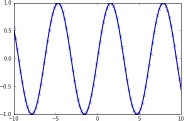 Figure 1-1. Simple line plot of the sine function using matplotlibpandaspandas is a Python library for data wrangling and analysis. It is built around a data structure called the DataFrame that is modeled after the R DataFrame. Simply put, a pandas DataFrame is a table, similar to an Excel spreadsheet. pandas provides a great range of methods to modify and operate on this table; in particular, it allows SQL-like queries and joins of tables. In contrast to NumPy, which requires that all entries in an array be of the same type, pandas allows each column to have a separate type (for example, integers, dates, floating-point numbers, and strings). Another valuable tool provided by pandas is its ability to ingest from a great variety of file formats and data‐ bases, like SQL, Excel files, and comma-separated values (CSV) files. Going into detail about the functionality of pandas is out of the scope of this book. However, Python for Data Analysis by Wes McKinney (O’Reilly, 2012) provides a great guide. Here is a small example of creating a DataFrame using a dictionary:In[7]:import pandas as pd# create a simple dataset of peopledata = {'Name': ["John", "Anna", "Peter", "Linda"],'Location' : ["New York", "Paris", "Berlin", "London"], 'Age' : [24, 13, 53, 33]}data_pandas = pd.DataFrame(data)# IPython.display allows "pretty printing" of dataframes# in the Jupyter notebookdisplay(data_pandas)This produces the following output: 	Age Location Name There are several possible ways to query this table. For example:In[8]:# Select all rows that have an age column greater than 30display(data_pandas[data_pandas.Age > 30])This produces the following result: 	Age Location Name 53	Berlin	Peter33	London	LindamglearnThis book comes with accompanying code, which you can find on GitHub. The accompanying code includes not only all the examples shown in this book, but also the mglearn library. This is a library of utility functions we wrote for this book, so that we don’t clutter up our code listings with details of plotting and data loading. If you’re interested, you can look up all the functions in the repository, but the details of the mglearn module are not really important to the material in this book. If you see a call to mglearn in the code, it is usually a way to make a pretty picture quickly, or to get our hands on some interesting data.Throughout the book we make ample use of NumPy, matplotlib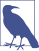 and pandas. All the code will assume the following imports:import numpy as npimport matplotlib.pyplot as plt import pandas as pdimport mglearnWe also assume that you will run the code in a Jupyter Notebook with the %matplotlib notebook or %matplotlib inline magic enabled to show plots. If you are not using the notebook or these magic commands, you will have to call plt.show to actually show any of the figures.Python 2 Versus Python 3There are two major versions of Python that are widely used at the moment: Python 2 (more precisely, 2.7) and Python 3 (with the latest release being 3.5 at the time of writing). This sometimes leads to some confusion. Python 2 is no longer actively developed, but because Python 3 contains major changes, Python 2 code usually does not run on Python 3. If you are new to Python, or are starting a new project from scratch, we highly recommend using the latest version of Python 3 without changes. If you have a large codebase that you rely on that is written for Python 2, you are excused from upgrading for now. However, you should try to migrate to Python 3 as soon as possible. When writing any new code, it is for the most part quite easy to write code that runs under Python 2 and Python 3.2 If you don’t have to interface with legacy software, you should definitely use Python 3. All the code in this book is writ‐ ten in a way that works for both versions. However, the exact output might differ slightly under Python 2.Versions Used in this BookWe are using the following versions of the previously mentioned libraries in this book:In[9]:import sysprint("Python version: {}".format(sys.version))import pandas as pdprint("pandas version: {}".format(pd. version ))import matplotlibprint("matplotlib version: {}".format(matplotlib. version ))import numpy as npprint("NumPy version: {}".format(np. version ))import scipy as spprint("SciPy version: {}".format(sp. version ))import IPythonprint("IPython version: {}".format(IPython. version ))import sklearnprint("scikit-learn version: {}".format(sklearn. version ))2 The six package can be very handy for that.Out[9]:Python version: 3.5.2 |Anaconda 4.1.1 (64-bit)| (default, Jul 2 2016, 17:53:06)[GCC 4.4.7 20120313 (Red Hat 4.4.7-1)]pandas version: 0.18.1matplotlib version: 1.5.1NumPy version: 1.11.1SciPy version: 0.17.1IPython version: 5.1.0scikit-learn version: 0.18While it is not important to match these versions exactly, you should have a version of scikit-learn that is as least as recent as the one we used.Now that we have everything set up, let’s dive into our first application of machine learning.This book assumes that you have version 0.18 or later of scikit- learn. The model_selection module was added in 0.18, and if you use an earlier version of scikit-learn, you will need to adjust the imports from this module.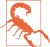 A First Application: Classifying Iris SpeciesIn this section, we will go through a simple machine learning application and create our first model. In the process, we will introduce some core concepts and terms.Let’s assume that a hobby botanist is interested in distinguishing the species of some iris flowers that she has found. She has collected some measurements associated with each iris: the length and width of the petals and the length and width of the sepals, all measured in centimeters (see Figure 1-2).She also has the measurements of some irises that have been previously identified by an expert botanist as belonging to the species setosa, versicolor, or virginica. For these measurements, she can be certain of which species each iris belongs to. Let’s assume that these are the only species our hobby botanist will encounter in the wild.Our goal is to build a machine learning model that can learn from the measurements of these irises whose species is known, so that we can predict the species for a new iris.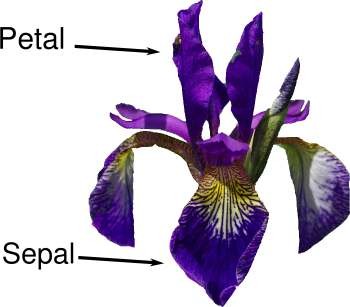 Figure 1-2. Parts of the iris flowerBecause we have measurements for which we know the correct species of iris, this is a supervised learning problem. In this problem, we want to predict one of several options (the species of iris). This is an example of a classification problem. The possi‐ ble outputs (different species of irises) are called classes. Every iris in the dataset belongs to one of three classes, so this problem is a three-class classification problem.The desired output for a single data point (an iris) is the species of this flower. For a particular data point, the species it belongs to is called its label.Meet the DataThe data we will use for this example is the Iris dataset, a classical dataset in machine learning and statistics. It is included in scikit-learn in the datasets module. We can load it by calling the load_iris function:In[10]:from sklearn.datasets import load_iris iris_dataset = load_iris()The iris object that is returned by load_iris is a Bunch object, which is very similar to a dictionary. It contains keys and values:In[11]:print("Keys of iris_dataset: \n{}".format(iris_dataset.keys()))Out[11]:Keys of iris_dataset:dict_keys(['target_names', 'feature_names', 'DESCR', 'data', 'target'])The value of the key DESCR is a short description of the dataset. We show the begin‐ ning of the description here (feel free to look up the rest yourself):In[12]:print(iris_dataset['DESCR'][:193] + "\n...")Out[12]:Iris Plants Database====================Notes----Data Set Characteristics::Number of Instances: 150 (50 in each of three classes):Number of Attributes: 4 numeric, predictive att...----The value of the key target_names is an array of strings, containing the species of flower that we want to predict:In[13]:print("Target names: {}".format(iris_dataset['target_names']))Out[13]:Target names: ['setosa' 'versicolor' 'virginica']The value of feature_names is a list of strings, giving the description of each feature:In[14]:print("Feature names: \n{}".format(iris_dataset['feature_names']))Out[14]:Feature names:['sepal length (cm)', 'sepal width (cm)', 'petal length (cm)', 'petal width (cm)']The data itself is contained in the target and data fields. data contains the numeric measurements of sepal length, sepal width, petal length, and petal width in a NumPy array:In[15]:print("Type of data: {}".format(type(iris_dataset['data'])))Out[15]:Type of data: <class 'numpy.ndarray'>The rows in the data array correspond to flowers, while the columns represent the four measurements that were taken for each flower:In[16]:print("Shape of data: {}".format(iris_dataset['data'].shape))Out[16]:Shape of data: (150, 4)We see that the array contains measurements for 150 different flowers. Remember that the individual items are called samples in machine learning, and their properties are called features. The shape of the data array is the number of samples multiplied by the number of features. This is a convention in scikit-learn, and your data will always be assumed to be in this shape. Here are the feature values for the first five samples:In[17]:print("First five columns of data:\n{}".format(iris_dataset['data'][:5]))Out[17]:First five columns of data:From this data, we can see that all of the first five flowers have a petal width of 0.2 cm and that the first flower has the longest sepal, at 5.1 cm.The target array contains the species of each of the flowers that were measured, also as a NumPy array:In[18]:print("Type of target: {}".format(type(iris_dataset['target'])))Out[18]:Type of target: <class 'numpy.ndarray'>target is a one-dimensional array, with one entry per flower:In[19]:print("Shape of target: {}".format(iris_dataset['target'].shape))Out[19]:Shape of target: (150,)The species are encoded as integers from 0 to 2:In[20]:print("Target:\n{}".format(iris_dataset['target']))Out[20]:Target:[0 0 0 0 0 0 0 0 0 0 0 0 0 0 0 0 0 0 0 0 0 0 0 0 0 0 0 0 0 0 0 0 0 0 0 0 00 0 0 0 0 0 0 0 0 0 0 0 0 1 1 1 1 1 1 1 1 1 1 1 1 1 1 1 1 1 1 1 1 1 1 1 11 1 1 1 1 1 1 1 1 1 1 1 1 1 1 1 1 1 1 1 1 1 1 1 1 1 2 2 2 2 2 2 2 2 2 2 22 2 2 2 2 2 2 2 2 2 2 2 2 2 2 2 2 2 2 2 2 2 2 2 2 2 2 2 2 2 2 2 2 2 2 2 22 2]The meanings of the numbers are given by the iris['target_names'] array: 0 means setosa, 1 means versicolor, and 2 means virginica.Measuring Success: Training and Testing DataWe want to build a machine learning model from this data that can predict the spe‐ cies of iris for a new set of measurements. But before we can apply our model to new measurements, we need to know whether it actually works—that is, whether we should trust its predictions.Unfortunately, we cannot use the data we used to build the model to evaluate it. This is because our model can always simply remember the whole training set, and will therefore always predict the correct label for any point in the training set. This “remembering” does not indicate to us whether our model will generalize well (in other words, whether it will also perform well on new data).To assess the model’s performance, we show it new data (data that it hasn’t seen before) for which we have labels. This is usually done by splitting the labeled data we have collected (here, our 150 flower measurements) into two parts. One part of the data is used to build our machine learning model, and is called the training data or training set. The rest of the data will be used to assess how well the model works; this is called the test data, test set, or hold-out set.scikit-learn contains a function that shuffles the dataset and splits it for you: the train_test_split function. This function extracts 75% of the rows in the data as the training set, together with the corresponding labels for this data. The remaining 25% of the data, together with the remaining labels, is declared as the test set. Decidinghow much data you want to put into the training and the test set respectively is some‐ what arbitrary, but using a test set containing 25% of the data is a good rule of thumb.In scikit-learn, data is usually denoted with a capital X, while labels are denoted by a lowercase y. This is inspired by the standard formulation f(x)=y in mathematics, where x is the input to a function and y is the output. Following more conventions from mathematics, we use a capital X because the data is a two-dimensional array (a matrix) and a lowercase y because the target is a one-dimensional array (a vector).Let’s call train_test_split on our data and assign the outputs using this nomencla‐ ture:In[21]:from sklearn.model_selection import train_test_split X_train, X_test, y_train, y_test = train_test_split(iris_dataset['data'], iris_dataset['target'], random_state=0)Before making the split, the train_test_split function shuffles the dataset using a pseudorandom number generator. If we just took the last 25% of the data as a test set, all the data points would have the label 2, as the data points are sorted by the label (see the output for iris['target'] shown earlier). Using a test set containing only one of the three classes would not tell us much about how well our model generalizes, so we shuffle our data to make sure the test data contains data from all classes.To make sure that we will get the same output if we run the same function several times, we provide the pseudorandom number generator with a fixed seed using the random_state parameter. This will make the outcome deterministic, so this line will always have the same outcome. We will always fix the random_state in this way when using randomized procedures in this book.The output of the train_test_split function is X_train, X_test, y_train, and y_test, which are all NumPy arrays. X_train contains 75% of the rows of the dataset, and X_test contains the remaining 25%:In[22]:print("X_train shape: {}".format(X_train.shape))print("y_train shape: {}".format(y_train.shape))Out[22]:X_train shape: (112, 4)y_train shape: (112,)In[23]:print("X_test shape: {}".format(X_test.shape))print("y_test shape: {}".format(y_test.shape))Out[23]:X_test shape: (38, 4)y_test shape: (38,)[[ 1.0.0.0.][ 0.1.0.0.][ 0.0.1.0.][ 0.0.0.1.]](0, 0)1.0(1, 1)1.0(2, 2)1.0(3, 3)1.0(0, 0)1.0(1, 1)1.0(2, 2)1.0(3, 3)1.00 24New YorkJohn1 13ParisAnna2 53BerlinPeter3 33LondonLinda[[ 5.13.51.40.2][ 4.93.1.40.2][ 4.73.21.30.2][ 4.63.11.50.2][ 5.3.61.40.2]]